 Схема расположения границ публичного сервитута 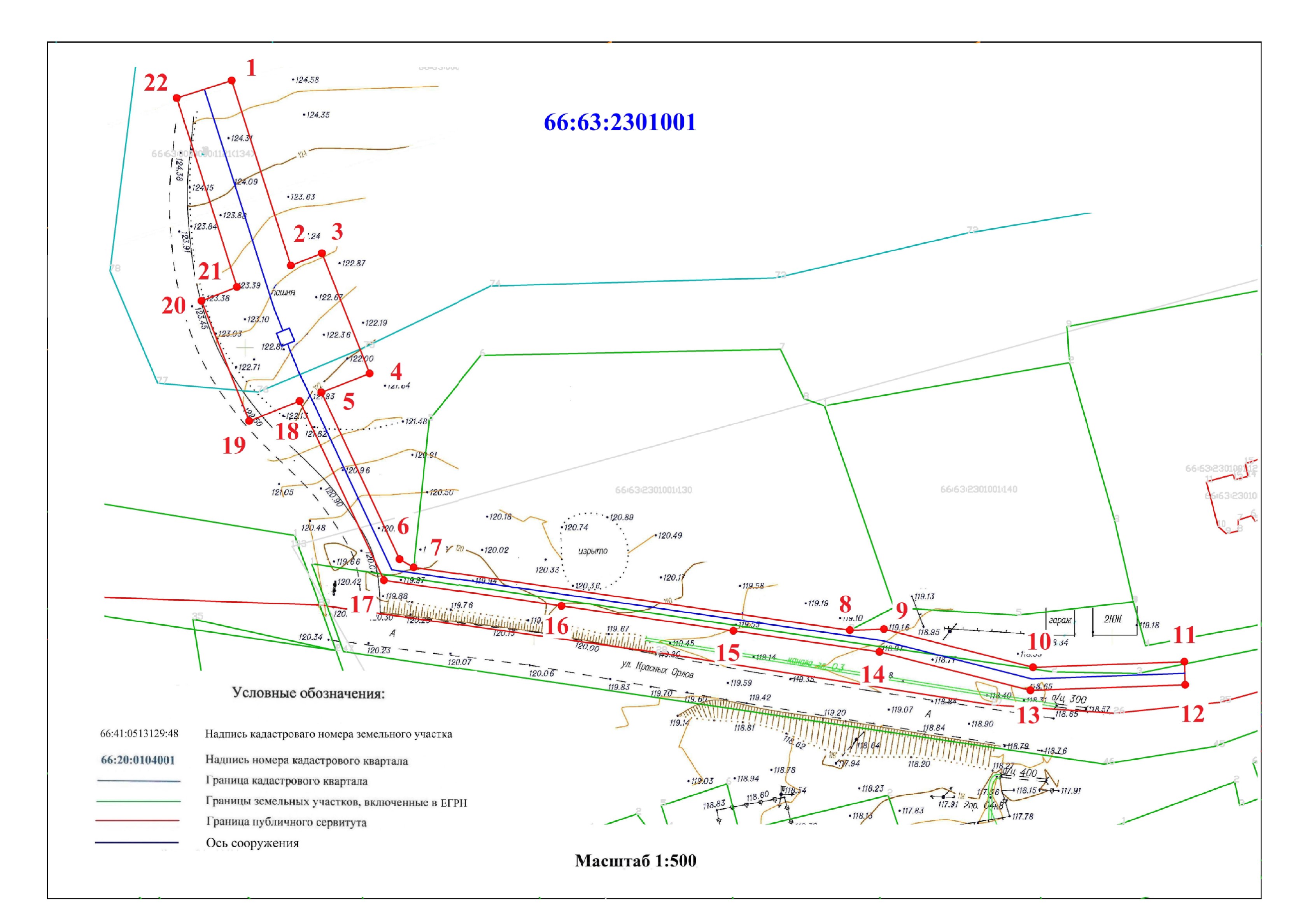 Местоположение: Свердловская область, р-н Сухоложский, д Мельничная Местоположение: Свердловская область, р-н Сухоложский, д Мельничная Местоположение: Свердловская область, р-н Сухоложский, д Мельничная Цель установления публичного сервитута: размещение и эксплуатация инженерного сооружения ВЛ - 10 кВ от В Л - 10 кВ Заимский с ТП - 10/0,4 кВ и ЛЭП - 0,4 кВ (перевод части нагрузки с ТП-1600 на вновь строящуюся ТП-10/0,4 кВ для электроснабжения жилых домов № 18 «Б», 67, 71 в д. Мельничная по ул. Красных Орлов, ГО Сухой Лог, Свердловская область) Цель установления публичного сервитута: размещение и эксплуатация инженерного сооружения ВЛ - 10 кВ от В Л - 10 кВ Заимский с ТП - 10/0,4 кВ и ЛЭП - 0,4 кВ (перевод части нагрузки с ТП-1600 на вновь строящуюся ТП-10/0,4 кВ для электроснабжения жилых домов № 18 «Б», 67, 71 в д. Мельничная по ул. Красных Орлов, ГО Сухой Лог, Свердловская область) Цель установления публичного сервитута: размещение и эксплуатация инженерного сооружения ВЛ - 10 кВ от В Л - 10 кВ Заимский с ТП - 10/0,4 кВ и ЛЭП - 0,4 кВ (перевод части нагрузки с ТП-1600 на вновь строящуюся ТП-10/0,4 кВ для электроснабжения жилых домов № 18 «Б», 67, 71 в д. Мельничная по ул. Красных Орлов, ГО Сухой Лог, Свердловская область) Номер кадастрового квартала: 66:63:0301001, 66:63:2301001Номер кадастрового квартала: 66:63:0301001, 66:63:2301001Номер кадастрового квартала: 66:63:0301001, 66:63:2301001Кадастровые номера земельных участков: 66:63:0000000:4517, 66:63:2301001:143Кадастровые номера земельных участков: 66:63:0000000:4517, 66:63:2301001:143Кадастровые номера земельных участков: 66:63:0000000:4517, 66:63:2301001:143Общая площадь публичного сервитута: 1448 м2 Общая площадь публичного сервитута: 1448 м2 Общая площадь публичного сервитута: 1448 м2 Система координат: МСК-66, зона 1 Система координат: МСК-66, зона 1 Система координат: МСК-66, зона 1 Обозначение характерных точек границ Координаты, м Координаты, м Обозначение характерных точек границ X Y 1 395246.33 1632447.68 2 395214.25 1632457.91 3 395216.38 1632463.28 4 395195.55 1632471.53 5 395192.24 1632463.16 6 395163.33 1632476.73 7 395161.92 1632479.14 8 395151.01 1632554.61 9 395151.18 1632560.54 10 395144.59 1632586.32 11 395145.55 1632612.49 12 395141.55 1632612.63 13 395140.57 1632585.88 14 395147.26 1632559.76 15 395150.89 1632534.46 16 395155.21 1632504.78 17 395159.69 1632474.03 18 395190.77 1632459.43 19 395187.31 1632450.70 20 395208.14 1632442.46 21 395210.57 1632448.59 22 395243.29 1632438.16 1 395246.33 1632447.68 